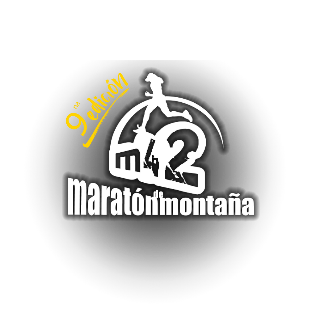 AUTORIZACIÓN MENOR DE EDAD…….. de ……………………. de 2021Yo ………………………. bajo el número de DNI ……………………….Autorizo a mi hijo/a ……………………………………….………… con DNI ………………………… de edad ………..  a participar del Maratón M42 en la distancia ……km haciéndome cargo de que la misma es una carrera de aventura extrema, asumiendo la totalidad de los riesgos, y entregando también certificado médico obligatorio.Me responsabilizo de su total persona durante el evento.Firma padre/madre/tutor:Aclaración:Fecha: